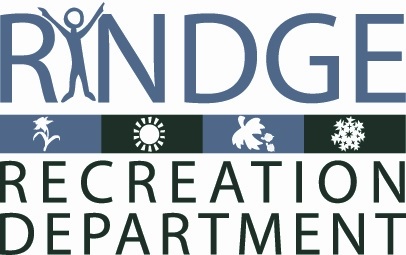 Extended Day Program (EDP)Registration Form Aug/Sept/Oct 2019CHILD’S NAME			_____	____	____	_______GRADE_________PHONE___________________PARENT/GUARDIAN NAME________________________________________EMAIL			______________                      Morning Program (7am-8:30am)                                                                   Afternoon Program (3pm-6pm)                                        Daily: $4.00                                                                                                    Daily: $12.00                                     Weekly: $20.00                                                                                               Weekly $60.00       PLEASE CHECK EACH (each individual box) THE DAYS ATTENDING                               Register online at rindge.recdesk.comPlease write a note to school if your child will not be attending on a day he/she is registered.Please be sure children come dressed to go outside. Sneakers required.All children must be picked up by 6pm. If you are more than 5 minutes late you will be charged a $10 fee for each five minutes until you arrive.Deadline for registering is 5:30 PM on the school day previous to the day you need to register for!By signing this form I am acknowledging that I have read and understand the statements above and I agree to fill out all required forms online.Parent/Guardian Signature:________________________________________________________                                                                             NOT SCHOOL SPONSOREDExtended Day Program (EDP)Registration Form Aug/Sept/Oct 2019        CHILD’S NAME			_____	____	____	_______GRADE_________PHONE___________________PARENT/GUARDIAN NAME________________________________________EMAIL			______________Week One:August 28-30Morning ProgramAfternoon ProgramMondayXXXXTuesdayXXXXWednesdayThursdayFridayWeek Two:Sept 2-6Morning ProgramAfternoon ProgramMondayNO EDPNO EDPTuesdayWednesdayThursdayFridayWeek Three:Sept 9-13Morning ProgramAfternoon ProgramMondayTuesdayWednesdayThursdayFridayWeek Four:Sept 16-20Morning ProgramAfternoon ProgramMondayTuesdayWednesdayThursdayFridayWeek Five:Sept 23-27Morning ProgramAfternoon ProgramMondayTuesdayWednesdayThursdayFridayWeek Six:Sept 30-Oct 4Morning ProgramAfternoon ProgramMondayTuesdayWednesdayThursdayFridayWeek Seven:    Oct 7-11Morning ProgramAfternoon ProgramMondayTuesdayWednesdayThursdayFridayWeek Nine:Oct 21-25Morning ProgramAfternoon ProgramMondayTuesdayWednesdayThursdayFridayWeek Eight:  Oct 14-18Morning ProgramAfternoon ProgramMondayNO EDPNO EDPTuesdayWednesdayThursdayFridayWeek Nine:Oct 21-25Morning ProgramAfternoon ProgramMondayTuesdayWednesdayThursdayFridayWeek Ten:Oct 28-Nov 1Morning ProgramAfternoon ProgramMondayTuesdayWednesdayThursdayFriday